Kilminorth Topic Sessions 11.5.20GeographyOver the past weeks, we have looked at different things in Geography. One of the things children are asked to do in Geography sessions is to compare 2 different locations.  This week we will compare the UK to South Africa.  South Africa because we found out that lots of dinosaurs lived there and we were going to look at the types of dinosaurs that lived there in contrast to the ones that would have lived in the UK during prehistoric times. So, with this in mind, we will complete a weather chart this week. It does not matter which day you begin on but please could you complete the chart on consecutive days once you do begin it.  (In Word docs, you can edit the table and change the days. I have included this in both Word and PDF as people need both at home for printing purposes.) It will help when we compare information (potentially at a later date). To fill in the chart, you will need to see appropriate weather information.   https://www.bbc.co.uk/weather   or the Met Office App have all the details you need. Below, you will find 2 charts. EYFS can fill in the first one with their grown-ups, Year 1 and 2 will need to fill in the second one so that they can compare locations. EYFS can look at the weather in South Africa but I won’t expect them to fill in the chart for that location. Don’t forget to talk about the weather in both places everyone; it’s meant to be a British speciality now, isn’t it? These symbols can be copied and pasted into the tables above or just used to draw the symbols where needed.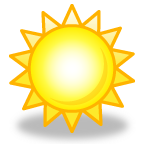 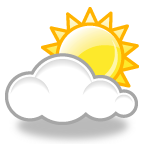 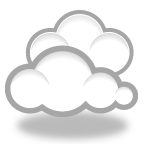 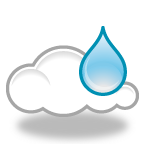 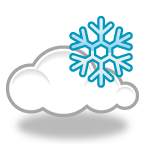 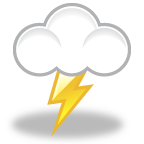 EYFS ChartDayDayDaySymbolSymbolSymbolMax DayMax DayMin NightMin NightRain in mmRain in mmRain in mmWind speedWind speedWind speedWind directionWind directionWind directionSymbols below the chartsMondayMondayMondaySymbols below the chartsTuesdayTuesdayTuesdaySymbols below the chartsWednesdayWednesdayWednesdaySymbols below the chartsThursdayThursdayThursdaySymbols below the chartsFridayFridayFridayYear 1 and Year 2 DaySymbolSymbolUK Max DayUK Max DayUK  Min NightSouth Africa Max   DaySouth Africa Max   DaySouth Africa Min  NightSouth Africa Min  NightRain in mmRain in mmRain in mmWind speedWind speedWind speedWind directionWind directionWind directionMondayTuesdayWednesdayThursdayFriday